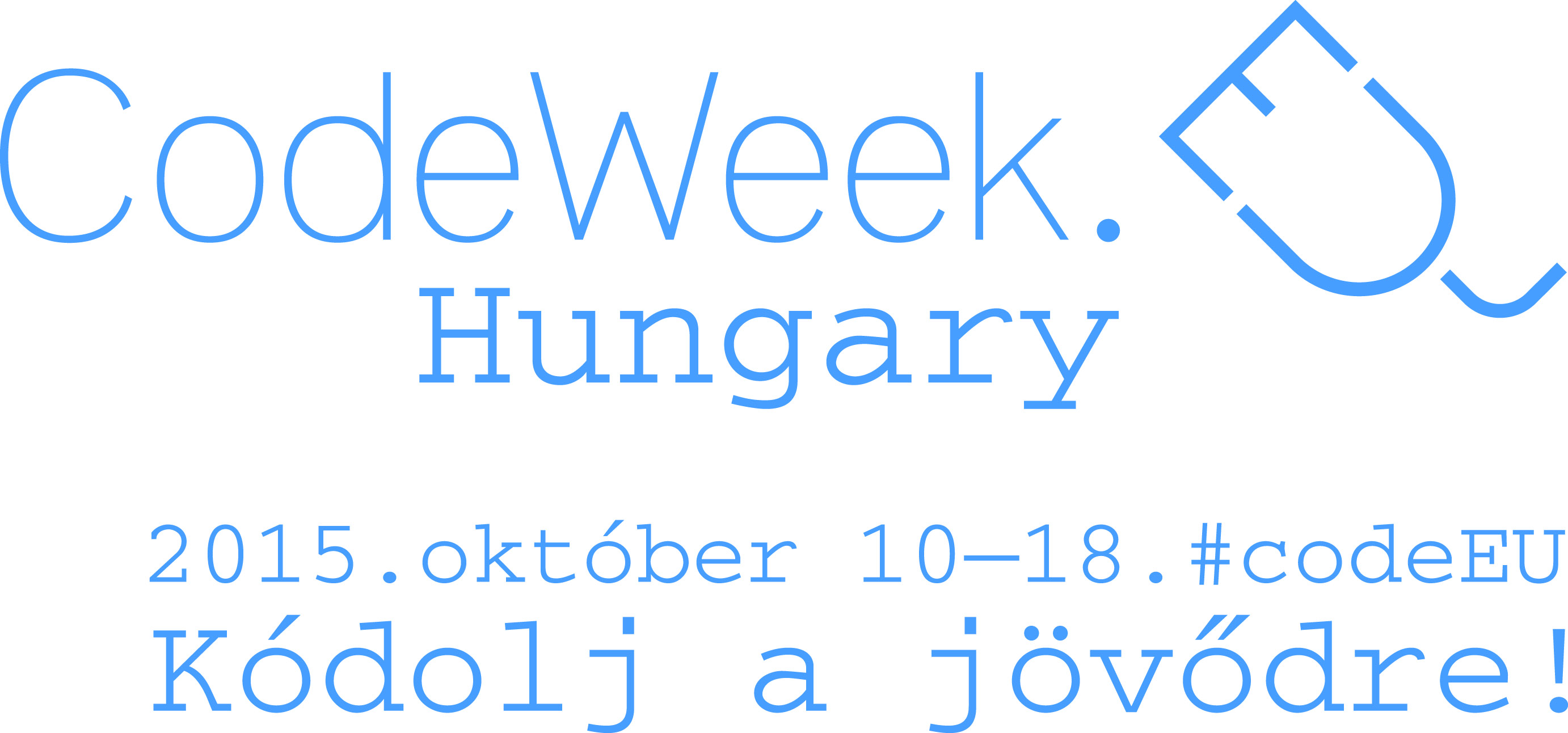 Név: ……………………………………………………………………………………………………………Osztály: ……………………………………………………………………………………………………………1.Átkelés(tornaterem)2.Aknakereső 1.(tornaterem)3.Aknakereső 2.(tornaterem)4.Aknakereső 3.(tornaterem)5.Kódfejtés 1.(Tornaterem6.Bináris színező(Aula)7.Logikai játékok(Aula)8.Narancsos játék(kis tornaterem)9.Kincsvadászat(kis tornaterem)10.Rendezés(kis tornaterem)11.Lightbot(Ebédlő)12.Mindstorms(háztartástechnika)13.Code.org(informatika)14.Kódfejtés 2.(Aula)